       OBSERVACION                            COMPARACIÓN              ANÁLISIS         GENERALIZACIÓN  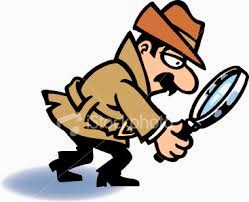 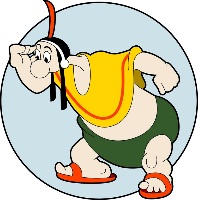 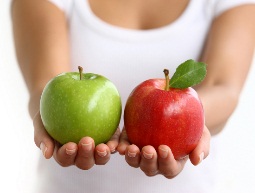 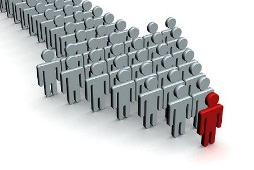 PENSAMIENTO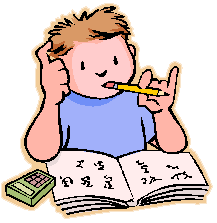 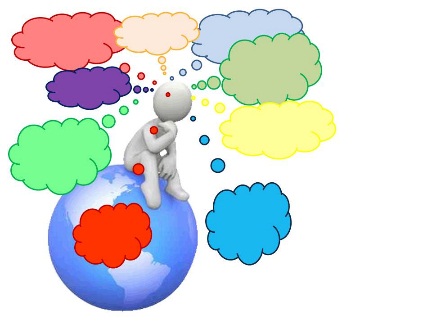 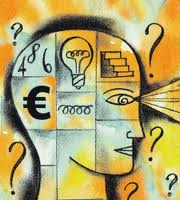 ETAPA PENSAMIENTO                                                                                       	ETAPA PENSAMIENTO          CONCRETO                                                                                                           ANALITICO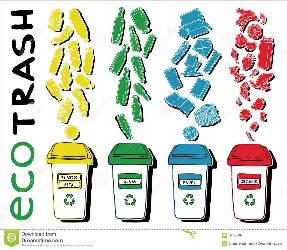 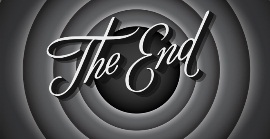 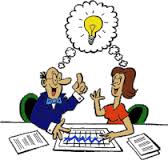 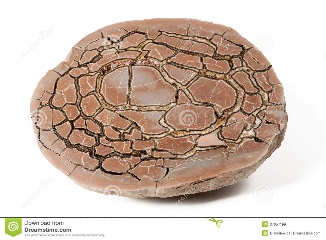  CLASIFICACION                    CONCLUCION                              SINTESIS                              CONCRECION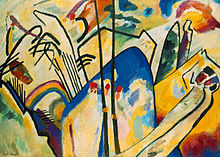 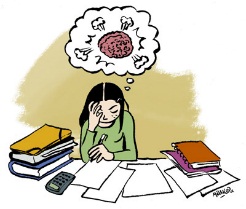 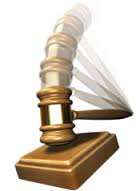            ABSTRACCION                                   COMPRENCION                                       JUICIO .c.